Freedom of Information Act (FOIA) Request –   109543You asked for the following information from the Ministry of Justice:We are writing to ask for a breakdown of this category for the variables Proceeded against, Sentenced and Immediate custody for the individual offences. Ideally, this would be for the entire period 2005-15. However, if this is not feasible, a breakdown for the two years 2005 and 2015 would suffice. The Offence Type, Offence Classification Number and Description for offences under 807B are as follows:SMO      80701    Driving whilst disqualified from holding or obtaining a licenceSMO      80702    Driving, causing or permitting a person to drive other than in accordance with a licence (full or provisional) (except HGV)SMO      80703    Failing to produce driving licence SMO      80704    Driving after false declaration as to physical fitness; driving after failing to declare; driving after refusal or revocationSMO      80705    Making false statements to obtain or failure to produce revoked licenceSMO      80706    Driving licence holder failing to surrender licence and counterpartSMO      80707    Driving or causing or permitting driving of a relevant vehicle on road without a Certificate of Professional Competence (CPC)SMO      80708    Driver failing to carry in vehicle CPC or initial CPC or document authorising driving while taking a course; failing to produce evidence or document regarding CPC to constable or vehicle examinerSMO      80709    Failing to comply with notice in writing to surrender revoked document or cardSMO      80710    Knowingly making a false statement to obtain issue of a driver qualification cardSMO      80790    Other driving licence offences (excluding forgery)I can confirm that the department holds the information that you have asked for .and can be viewed as below.Defendants proceeded against at magistrates' courts, offenders sentenced and offenders sentenced to custody at all courts of selected offences related to driving licence, England and Wales, 2005-2015.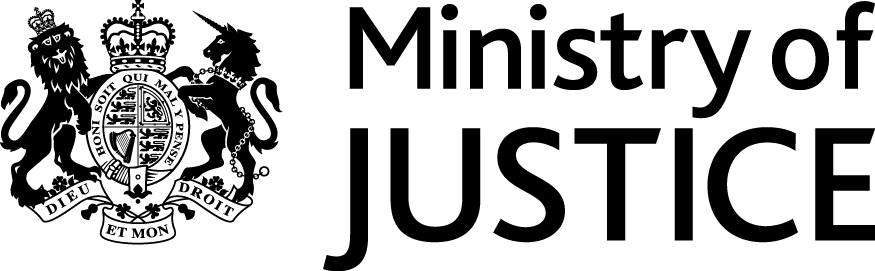 January 2017January 2017